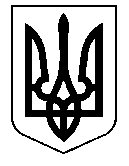 УКРАЇНАНОСІВСЬКА  МІСЬКА  РАДАНОСІВСЬКОГО  РАЙОНУ ЧЕРНІГІВСЬКОЇ  ОБЛАСТІВИКОНАВЧИЙ  КОМІТЕТР І Ш Е Н Н Я05  квітня 2019 року           	        м. Носівка	   	          	             № 96Про затвердження  заходів на виконання  припису головного державного інспектора з охорони  навколишнього природного середовища  Чернігівської області	Керуючись статтею 33 Закону України „Про місцеве самоврядування в Україні”, відповідно до статті 20-2 Закону України «Про охорону навколишнього природного середовища», враховуючи припис головного державного інспектора з охорони  навколишнього природного середовища  Чернігівської області від 21.03.2019 року №01-06/826, з метою усунення порушень, виявлених під час перевірок дотримання вимог законодавства у сфері охорони навколишнього природного середовища, виконавчий комітет міської ради  в и р і ш и в:Затвердити заходи на виконання  припису головного державного інспектора з охорони  навколишнього природного середовища  Чернігівської області (додаються). Відповідальним виконавцям забезпечити виконання даного припису в повному обсязі.Контроль за виконанням даного рішення покласти на заступника міського голови з питань житлово-комунального господарства О. Сичова.       Міський голова                                                            В. ІГНАТЧЕНКО 